KAIST 학부 총학생회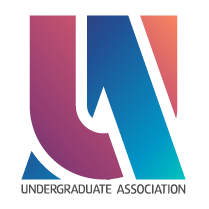 2022.08.23제 출 문학부 총학생회장 귀하:본 보고서를 [산업및시스템공학과]의 22년도 상반기 사업보고서로 제출합니다.2022년 08월 23일1. 사업 개요2. 사업 내용1) 사업 진행 경과2) 세부 사업 내용SLACK을 통해 과대표/부과대표 모집을 공고한 뒤 각 후보의 공약문을 SLACK과 21학번 카카오톡방에 게시하였다. 본인인증을 한 뒤 한번만 투표할 수 있도록 하는 외부 제작 투표 플랫폼을 이용하여 48시간 동안 투표를 진행하고, 결과를 공표하였다.3) 사업 참여도과대표 후보로 3명, 부과대표 후보로 2명이 출마하였으며, 해당 학번의 과반수 이상이 투표.3. 사업 결산4. 사업 평가1) 사업 성과 선거세칙에 근거하여 공정하게 과대표 및 부과대표를 선발 완료함.2) 미달 목표3) 제언1. 사업 개요2. 사업 내용1) 사업 진행 경과2) 세부 사업 내용SLACK을 통해 지원서 양식 배포와 함께 신규 집행부원 모집 사실을 공고하고, 학생회장 개인 메일로 접수를 받았다. 일정 기간 동안 집행부원 모두가 지원서를 검토한 후, ZOOM 플랫폼을 이용하여 개별 면접을 진행하였다. 이후 지원자의 희망 여부와 적성에 따라 임의로 부서를 편성하고, 개별적으로 결과를 발표하였다.3) 사업 참여도총 10명의 21학번 신규 진입생이 지원.3. 사업 결산4. 사업 평가1) 사업 성과 총 10명의 신규 집행부원을 선발 완료함.2) 미달 목표3) 제언1. 사업 개요2. 사업 내용1) 사업 진행 경과2) 세부 사업 내용진입생을 위해 학과의 시설과 혜택 등이 담긴 가이드를 PDF 형태로 제작해 인스타그램 및 SLACK을 통해 배포함.3) 사업 참여도21 학부생들 전체 인원이 가이드를 참고 및 열람함.3. 사업 결산4. 사업 평가1) 사업 성과 학과에 대해 잘 알지 못하던 기존 학부생들을 비롯하여 21학번 진입생들로 하여금 학과에 더 친숙하게 느끼도록 하고, 정보와 시설들에 대해 소개할 수 있었음.2) 미달 목표3) 제언학과 내 학부생의 생활에 대해서만 국한된 것이 아닌, 교수님들 별 연구 분야와 연구실 분위기 등 더 넓은 영역들의 정보에 대해 다뤄보고자 함.1. 사업 개요2. 사업 내용1) 사업 진행 경과2) 세부 사업 내용학부생들로 하여금 학과 내 시설들에 대해 친숙해질 수 있도록 산공 스탬프 투어를 기획하였다. 학과 내에서 자주 이용할 만한 시설들이 있는 몇 가지 장소를 선정하여 스탬프를 두고, 해당 장소에서 스탬프를 찍고 지정된 포즈를 취하면서 사진을 찍으면 인정하는 방식으로 구성하였다. SLACK과 인스타그램을 통해 카드뉴스를 게시하여 홍보하였으며, 가능 일시가 같은 희망자끼리 묶어 조를 편성 후 진행하였다. 이후 미션을 모두 완료한 참가자들을 대상으로 경품을 추첨하고 전달까지 완료하였다. 3) 사업 참여도약 25명의 학부생들이 참여하였음. 3. 사업 결산4. 사업 평가1) 사업 성과 스탬프 투어를 통해 평소에 잘 알지 못했던 학과 내 시설들에 대한 정보를 얻고, 학과에 대한 학부생들의 인식을 높일 수 있었음. 또한, 학과 내 학우들과 임의로 조를 편성하면서 친목 도모의 성격 역시 가짐.2) 미달 목표3) 제언1. 사업 개요2. 사업 내용1) 사업 진행 경과2) 세부 사업 내용학부생들 대상으로 교수님께 드리고 싶은 짧은 편지를 전달받고, 이를 인쇄한 후 코팅하여 텀블러와 함께 포장하였다. 이후 산업및시스템공학과에 계시는 모든 교수님들께 이를 전달 드렸다. 3) 사업 참여도약 20명의 학부생이 감사인사를 작성하여, 학과 내의 모든 교수님들에게 전달.3. 사업 결산4. 사업 평가1) 사업 성과 학부생들이 평소에 교수님께 드리지 못했던 말들을 할 수 있는 기회가 되었고, 교수님들께도 의미 있는 선물을 전달해드림으로써 학부생과 교수님 간의 돈독한 관계를 다질 수 있었음.2) 미달 목표3) 제언1. 사업 개요2. 사업 내용1) 사업 진행 경과2) 세부 사업 내용SLACK과 인스타그램을 통해 딸기파티 카드뉴스를 게시하고, 참여 희망자와 가능한 일자를 조사하였다. 학과사무실 측에 문의하여 해당 일자에 가능한 교수님들의 명단을 전달받고, 조를 임의로 편성하여 공지하였다. 이후 해당 일자에 편성된 조에게 딸기와 누텔라를 비롯한 간식과 돗자리를 지급하고, 교수님과의 대화 및 사진 촬영과 같은 행사를 진행하였다.3) 사업 참여도약 40명의 학생과 5분의 교수님 참여.3. 사업 결산4. 사업 평가1) 사업 성과 평소 교수님과 깊은 대화를 할 기회가 적었던 기존 학부생들과 신규 진입생들에게 많은 것을 경험할 수 있는 기회가 되었으며, 교수님과 학부생 간의 심리적 거리감을 줄일 수 있었음. 또한, 아직 학과에 대해 잘 알지 못하는 신규 진입생들에게 동기 간의 친목을 도모할 수 있는 기회의 장이 됨.2) 미달 목표3) 제언1. 사업 개요2. 사업 내용1) 사업 진행 경과2) 세부 사업 내용배우는 내용에서 나뉠 수 있는 분야가 많은 산업공학의 특성상, 과목 커리큘럼을 잘 모르는 학부생들을 위해 어떤 순서로 어떠한 과목을 수강해야 하는 지에 대한 가이드라인을 제시하고자 하였다. 학생회 내에서 임의로 정하기엔 무리가 있다는 판단 하에 교수님과 두 차례 논의를 거친 후, 교수님의 의견을 주축으로 테크트리를 제작하였다. 약 2달이 채 안되는 시간 동안 제작을 진행해 왔으며, 6월에 SLACK을 통해 게시, 배포하였다. 3) 사업 참여도학과 홈페이지 및 SLACK에 게시하여 학부생들이 언제든 열람할 수 있도록 함. 3. 사업 결산4. 사업 평가1) 사업 성과 학생들에게 수강 순서와 분야에 대한 대략적인 가이드라인을 제시하고, 향후 수강 분야에 따른 로드맵을 제공함. 2) 미달 목표3) 제언1. 사업 개요2. 사업 내용1) 사업 진행 경과2) 세부 사업 내용학과라운지에서 희망하는 학부생 모두가 모여 다 같이 즐길 수 있는 자리를 만드는 것이 기획 의도였으며, 이에 맞게 단체 식사와 영화 감상, 보드게임 등의 컨텐츠를 준비하였다. SLACK을 통해 참여 조사를 미리 시행하여 그 결과에 따라 알맞은 메뉴와 그에 따른 양을 주문하여 식사를 진행하였다. 학부생들이 다 같이 모인 자리인만큼, 의미 있는 정보 역시 제공하자는 취지에 따라 CA님들 주도로 병역, 취업 자료에 대한 세미나 역시 준비하여 제공하였다. 3) 사업 참여도17~21학번까지 약 30명의 학부생이 참여함.3. 사업 결산4. 사업 평가1) 사업 성과 학부생들에게 병역 및 취업 관련 정보들을 제공할 수 있었고, 단체로 모이는 자리인만큼 학부생 간의 학과 내 친목을 장려할 수 있었음.2) 미달 목표3) 제언1. 사업 개요2. 사업 내용1) 사업 진행 경과2) 세부 사업 내용인스타그램과 SLACK 등의 SNS를 매개로 기말고사 기간 동안 산업및시스템공학과 전공 과목을 공부하는 모습을 찍어 게시하면, 간식을 증정하는 이벤트를 기획하고 진행하였다. 이 역시 게시한 학생들 중 소진될 때까지 선착순으로 간식을 제공하였다. CA 예산을 통해 진행되었기 때문에 학생회 측에서는 금전적인 부분을 제외한 전반적인 행사 진행을 도왔다. 3) 사업 참여도약 40명의 학부생이 참여. 3. 사업 결산4. 사업 평가1) 사업 성과 시험 공부에 지쳐 있을 학부생들에게 간식을 제공함으로써 학습 분위기를 증진시키고, 학과에 대한 높은 관심을 유지할 수 있도록 함. 또한 SNS를 통한 홍보로 산업및시스템공학과에 대해 잘 알지 못하는 타과 학부생과 새내기들에게도 학과에 대해 알릴 수 있었음.2) 미달 목표3) 제언1. 사업 개요2. 사업 내용1) 사업 진행 경과2) 세부 사업 내용이전부터 운영해오던 시스템으로, 라운지에 캡슐 커피 머신을 비치하여 무인으로 운영한다. 머신 아래에 적힌 계좌로 500원을 입금한 뒤 스스로 먹으면 되는 구조로 운영하였다. 3) 사업 참여도학기 중 약 700여개의 캡슐 커피가 판매됨.3. 사업 결산4. 사업 평가1) 사업 성과 학생들의 라운지 방문율을 높이고, 학과에 대한 높은 관심을 유지할 수 있는 데에 기여함. 커피를 시중보다 훨씬 저렴한 가격에 제공함으로써 학생들의 학습 증진 효과 역시 유발함.2) 미달 목표3) 제언1. 운영위원 명단2. 집행위원 명단3. 비고 사항1. 국서/TF 구조1) 회장단(1) 부서별 업무에 참여하면서 학부생과 학생회 간의 원활한 소통을 돕고, 학과의 전체적인 업무를 처리함.(2) 임채원, 남지현, 김도운, 박영환(3) 과대단 선출, 과학생회 선출, 뻔선뻔후 식사 지원 및 매칭, 학과 테크트리 작성 및 배포2) 기획1부(1) 학과의 전반적인 행사를 기획하고 담당함.(2) 이수연, 권준우, 김지수, 이경헌(3) 중간고사 산공공부 챌린지, 산공 스탬프 투어, 기말고사 산공공부 챌린지3) 기획2부(1) 학과의 전반적인 행사를 기획하고 담당함.(2) 홍성훈, 서성재, 이대환(3) 교수님과의 딸기파티, 스승의 날 행사, 종강파티4) 홍보부(1) 학과에서 진행하는 행사를 SNS 상으로 홍보하고, 주기적으로 학과에 대해 알려주는 카드뉴스를 제작하고 게시함.(2) 권정준, 장민주, 최정연(3) 진입생 가이드 제작5) 회계부(1) 학과에서 행사가 진행될 때마다 예산을 작성, 사용하고 회계 처리를 담당함.(2) 김예빈, 이정우, 천다호(3) 캡슐 커피2. 조직도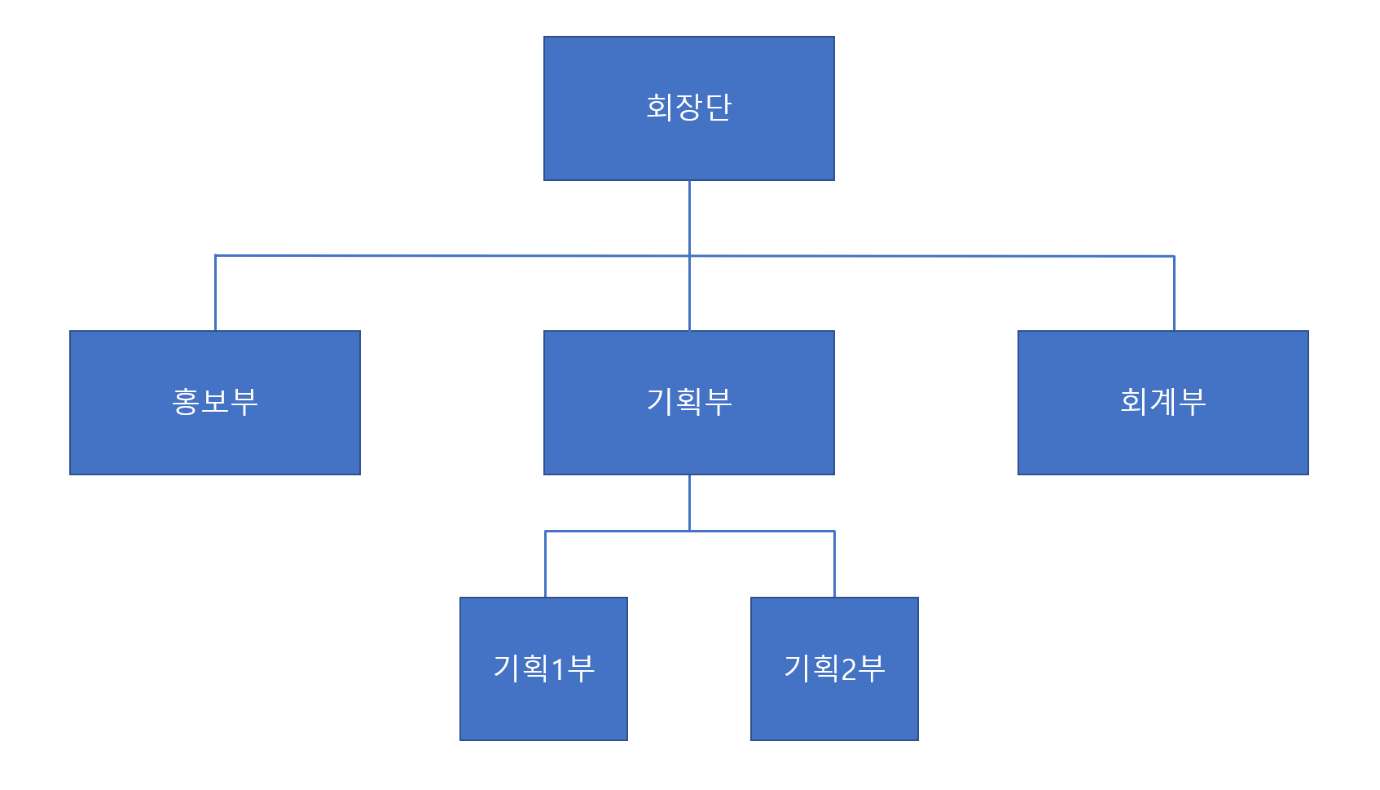 [산업및시스템공학과] 22년도 상반기 사업보고서기구명산업및시스템공학과직위/이름학생회장/임채원서명담당자기구장서명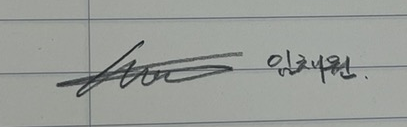 Ⅰ. 사업 개요사업번호사업명사업기간담당자1과대단 선출2022.03.10~2022.03.26임채원2과학생회 선출2022.04.01~2022.04.13임채원3진입생 가이드 제작2022.03.01~2022.03.11권정준4 산공 스탬프투어2022.04.20~2022.05.06남지현5스승의 날 행사2022.05.01~2022.05.18임채원6교수님과의 딸기 파티 2022.03.24~2022.04.01홍성훈7 학과 테크트리 작성 및 배포2022.04.01~2022.06.01임채원8종강 파티2022.05.20~2022.06.02홍성훈9기말고사 산공공부 챌린지2022.06.02~2022.06.10이수연10캡슐 커피상반기김예빈Ⅱ. 사업별 보고1과대단 선출1) 사업 방식외부에서 제작된 투표 플랫폼을 이용하여 온라인 상으로 익명 투표 진행.2) 사업 준비 기간2022.03.10~2022.03.123) 사업 일시2022.03.264) 사업 결산₩05) 담당부서/담당자회장단 / 임채원날짜내용비고2022.03.12~2022.03.14선거 공고 및 후보 모집2022.03.25~2022.03.26선거 실시2022.03.27선거 결과 공표담당소항목출처세부항목코드예산결산비율비고회장단과대단 선출학생세부항목 없음-₩0₩0-%회장단과대단 선출본회계세부항목 없음-₩0₩0-%회장단과대단 선출자치세부항목 없음-₩0₩0-%회장단과대단 선출계계계₩0₩0-%2과학생회 선출1) 사업 방식지원자 모집 후 개별 면접을 통한 선발2) 사업 준비 기간2022.04.01~2022.04.103) 사업 일시2022.04.11~2022.04.134) 사업 결산₩05) 담당부서/담당자회장단 / 임채원날짜내용비고2022.04.01~2022.04.10지원자 모집 및 접수2022.04.11~2022.04.12개별 온라인 면접 진행2022.04.13결과 공표담당소항목출처세부항목코드예산결산집행률비고회장단과학생회 선출학생세부항목 없음-₩0₩0-%회장단과학생회 선출본회계세부항목 없음-₩0₩0-%회장단과학생회 선출자치세부항목 없음-₩0₩0-%회장단과학생회 선출계계계₩0₩0-%3진입생 가이드 제작1) 사업 방식진입생을 위한 가이드를 PDF 형태로 제작하여 배포.2) 사업 준비 기간2022.03.01~2022.03.103) 사업 일시2022.03.114) 사업 결산₩05) 담당부서/담당자홍보부 / 권정준날짜내용비고2022.03.01~2022.03.10진입생 가이드 제작2022.03.11진입생 가이드 배포담당소항목출처세부항목코드예산결산집행률비고홍보부진입생 가이드 제작학생세부항목 없음-₩0₩0-%홍보부진입생 가이드 제작본회계세부항목 없음-₩0₩0-%홍보부진입생 가이드 제작자치세부항목 없음-₩0₩0-%홍보부진입생 가이드 제작계계계₩0₩0-%4산공 스탬프투어1) 사업 방식대면, 직접 이동하며 스탬프를 찍어서 인증하는 방식 2) 사업 준비 기간2022.04.20~2022.05.013) 사업 일시2022.05.02~2022.05.064) 사업 결산₩21,0005) 담당부서/담당자회장단 / 남지현날짜내용비고2022.04.20~2022.05.01행사 기획 및 소품 준비2022.05.02~2022.05.06행사 진행2022.05.07~2022.05.08경품 증정담당소항목출처세부항목코드예산결산집행률비고회장단정기 만남학생만남 지원금B1₩300,000₩21,0007.0%회장단정기 만남본회계세부항목 없음-₩₩5-%회장단정기 만남자치세부항목 없음-₩₩-%회장단정기 만남계계계₩300,000₩21,0007.0%5스승의 날 행사1) 사업 방식학부생들 대상으로 교수님께 드리고 싶은 짧은 편지를 전달받고, 이를 인쇄하여 텀블러와 함께 전달.2) 사업 준비 기간2022.05.01~2022.05.173) 사업 일시2022.05.184) 사업 결산₩226,9005) 담당부서/담당자회장단 / 임채원날짜내용비고2022.05.01~2022.05.10감사인사 접수2022.05.14텀블러 주문2022.05.17감사편지 인쇄 및 코팅2022.05.17~2022.05.18선물 전달담당소항목출처세부항목코드예산결산집행률비고회장단격려금학생격려금D1₩230,768₩226,90098.3%회장단격려금본회계세부항목 없음-₩0₩0-%회장단격려금자치세부항목 없음-₩0₩0-%회장단격려금계계계₩230,768₩226,90098.3%6교수님과의 딸기 파티1) 사업 방식학부생과 교수님들 간의 교류를 쌓기 위한 딸기 파티 진행.2) 사업 준비 기간2022.03.24~2022.03.283) 사업 일시2022.03.30~2022.04.014) 사업 결산₩82,4005) 담당부서/담당자기획2부 / 홍성훈날짜내용비고2022.03.24딸기파티 기획2022.03.24~2022.03.25딸기파티 수요조사 실시 & 교수님 참여 명단 문의2022.03.26~2022.03.27물품 구입2022.03.28조 편성 및 조별 일자 공지2022.03.30~2022.04.01딸기파티 진행담당소항목출처세부항목코드예산결산집행률비고기획부딸기 파티학생파티 물품 구매 비용E1₩300,000₩82,40027.5%기획부딸기 파티본회계세부항목 없음-₩0₩0-%기획부딸기 파티자치세부항목 없음-₩0₩0-%기획부딸기 파티계계계₩300,000₩82,40027.5%7학과 테크트리 작성 및 배포1) 사업 방식교수님들과의 논의를 통해 진행2) 사업 준비 기간2022.04.01~2022.06.013) 사업 일시2022.06.014) 사업 결산₩05) 담당부서/담당자학생회장 / 임채원날짜내용비고2022.04.01, 2022.04.08테크트리 제작을 위한 논의2022.04.11~2022.05.31테크트리 제작2022.06.01테크트리 배포담당소항목출처세부항목코드예산결산집행률비고학생회장학과 테크트리 작성 및 배포학생세부항목 없음-₩0₩0-%학생회장학과 테크트리 작성 및 배포본회계세부항목 없음-₩0₩0-%학생회장학과 테크트리 작성 및 배포자치세부항목 없음-₩0₩0-%학생회장학과 테크트리 작성 및 배포계계계₩0₩0-%8종강 파티1) 사업 방식대면, 학부생들에 한하여 라운지에서 진행2) 사업 준비 기간2022.05.20~2022.06.013) 사업 일시2022.06.024) 사업 결산₩153,8405) 담당부서/담당자기획2부 / 홍성훈날짜내용비고2022.05.20~2022.05.27종강 파티 기획2022.05.28~2022.05.30물품 구입2022.05.31~2022.06.01학과라운지 장식2022.06.02종강파티 진행담당소항목출처세부항목코드예산결산집행률비고기획부종강 파티학생파티 물품 구매 비용F1₩300,000₩153,84051.3%기획부종강 파티본회계세부항목 없음-₩0₩0-%기획부종강 파티자치세부항목3-₩0₩0-%기획부종강 파티계계계₩300,000₩153,84051.3%9기말고사 산공공부 챌린지1) 사업 방식SNS에 산업 및 시스템 공학과 교과목을 공부하는 모습을 인증하는 챌린지, CA 예산으로 진행하여 금전적인 부분을 제외한 행사 진행 과정을 학생회에서 지원.2) 사업 준비 기간2022.06.02~2022.06.043) 사업 일시2022.06.04~2022.06.104) 사업 결산₩05) 담당부서/담당자기획1부 / 이수연날짜내용비고2022.06.02~2022.06.04기획 및 예산안 작성2022.06.04~2022.06.10이벤트 진행2022.06.11~2022.06.12경품 지급담당소항목출처세부항목코드예산결산집행률비고기획부기말고사 간식 이벤트학생세부항목 없음-₩0₩0-%기획부기말고사 간식 이벤트본회계간식 기프티콘 구매G1₩300,000₩00%기획부기말고사 간식 이벤트자치세부항목 없음-₩0₩0-%기획부기말고사 간식 이벤트계계계₩300,000₩00%10캡슐 커피1) 사업 방식라운지에 캡슐 커피 머신을 비치하여 무인으로 상시 운영.2) 사업 준비 기간상반기3) 사업 일시상반기4) 사업 결산₩487,3405) 담당부서/담당자회계부 / 김예빈날짜내용비고상반기캡슐 커피 머신 무인 운영담당소항목출처세부항목코드예산결산집행률비고회계부캡슐 커피학생세부항목 없음-₩0₩0-%회계부캡슐 커피본회계세부항목 없음-₩0₩0-%회계부캡슐 커피자치학과 라운지 커피 캡슐H1₩400,000₩487,340121.8%회계부캡슐 커피계계계₩400,000₩487,340121.8%Ⅲ. 학부∙학과 학생회 운영보고1위원 명단이름학번직책근거 규정이름학번소속 부서직책임채원20200542회장단학생회장남지현20200199회장단부학생회장김도운20210062회장단과대표박영환20210245회장단부과대표이수연20210470기획1부기획1부장권준우20210042기획1부기획1부원김지수20210162기획1부기획1부원이경헌20210437기획1부기획1부원홍성훈20200702기획2부기획2부장서성재20210297기획2부기획2부원이대환20210443기획2부기획2부원권정준20200040홍보부홍보부장장민주20210555홍보부홍보부원최정연20210657홍보부홍보부원김예빈20200119회계부총무이정우20210499회계부회계부원천다호20210634회계부회계부원2운영위원회 운영보고3집행위원회 운영보고